

Aanvraagformulier- groep 2 leerlingen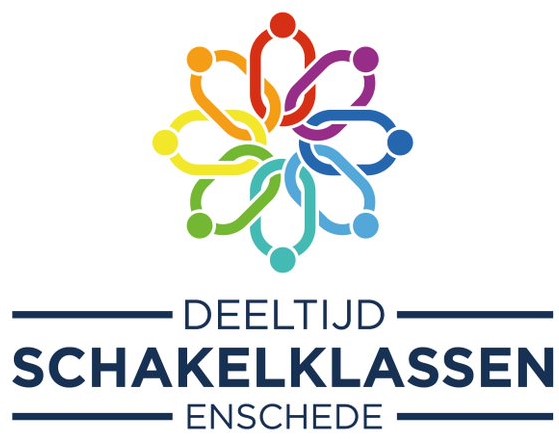 Arrangement Deeltijdschakelklassen Enschede 2023-2024In te vullen door de groepsleerkracht in overleg met de intern begeleider.Taal-spraakontwikkelingSpeel-werkhoudingFonologisch bewustzijnVoorbereidend rekenenToets uitslagen en observatielijsten Aankruisen wanneer de lijst is toegevoegd.Leerkracht vult dit in, in overleg met de intern begeleider. Kruis aan wat van toepassing is en vul aan waar nodig.Samenvatting kansen en belemmeringenVerwacht aantal leerlingen in de moedergroep 2023-2024Advies moederschoolAdvies Schakelklasleerkracht/ambulant co-teacherVoorkeurOndersteuningsvraag co-teaching NT2Datum aanvraag:Datum aanvraag:Naam:Geboortedatum:j/mSchool:Groepsleerkracht(en):IB-er:Schakelklasleerkracht/ ambulant co-teacher:Groep in schooljaar 2023-2024: groep 2Zat vorig schooljaar in de schakelklas: ja/neeMoedertaal:VVE: ja/nee   ……… jaarLogopedie: ja/neeVermoeden van verminderd gehoor: ja/neejaneeDe passieve woordenschat is voldoende (zie Peabody).De leerling spreekt verstaanbaar.De leerling begrijpt een enkelvoudige opdracht.De leerling begrijpt een meervoudige opdracht.De leerling kent de dagelijks gebruikte liedjes.De leerling kan rijmpjes en versjes onthouden.De leerling heeft een actieve luisterhouding.De leerling reageert (non-)verbaal op de tekst.De leerling zet 3 tot 4 woorden achter elkaar. Bv. “ik koekje wil hebben”.De leerling kan zich verstaanbaar maken.De leerling vertelt spontaan over een gebeurtenis.De leerling kan een verhaaltje (na-)vertellen bij 3 of meer plaatjes.De leerling maakt lange samengestelde zinnen.Communicatieve redzaamheidjaneeDe leerling kan uit zichzelf een gesprekje beginnen.De leerling stelt vragen.De leerling geeft antwoorden die aansluiten op de vragen van de ander.De communicatie met andere kinderen in de vrije situaties, zoals buitenspelen en gymles, verloopt gemakkelijk en probleemloos (er zijn zelden of nooit conflicten met groepsgenoten t.g.v. onbegrip en miscommunicatie),(bij nee graag uitleggen bij belemmerende factoren blz.4).janeeDe leerling heeft vermoedelijk gemiddelde capaciteiten.Het werktempo is voldoende.De werkhouding is voldoende.De concentratie is voldoende.De leerling durft iets nieuws op te pakken.De leerling houdt zich aan de afspraken en regels.De taalbelemmering heeft geen invloed op het gedrag van de leerling (bij “nee” graag uitleggen bij belemmerende factoren op blz.4)De leerling heeft goed contact met andere leerlingen.De interactie leerling-leerkracht is voldoende.janeeDe leerling kan 3 plaatjes in de juiste volgorde onthouden.De leerling kan korte en lange woorden onderscheiden.De leerling kan rijmen.De leerling kan woorden in klankgroepen klappen en zeggen.janeeDe leerling kan de getallen 1 t/m 10 benoemen.De leerling kan resultatief tellen t/m 10. (Hoeveelheid koppelen aan een cijfer)De leerling kan de getallen 1 t/m 10 op de juiste manier in de telrij plaatsen.De leerling begrijpt de rekenkundige begrippen rondom getalbegrip (veel/weinig, meer/minder etc.) voldoende.De leerling begrijpt de rekenkundige begrippen rondom meten (lengte, inhoud, gewicht, tijd, seriëren) voldoende.De leerling begrijpt de rekenkundige begrippen rondom meetkunde (oriënteren in de ruimte, construeren, vormen en figuren) voldoende.O  Scoreblad PeabodyO  Logopedische screeningO  Verslag Psychologisch onderzoekO  Verslag Pento/KentalisO  Uitdraai eigen leerlingvolgsysteem/observatiesysteemBEELD VAN DE LEERLINGBEELD VAN DE LEERLINGBEELD VAN DE LEERLINGBEELD VAN DE LEERLINGBesproken in onderwijsondersteuningsteamReden:Datum:Eventuele afspraken:Eventuele afspraken:Welke kansen en belemmeringen ervaart de leerkracht/school, ouders/gezin, de leerling?Welke kansen en belemmeringen ervaart de leerkracht/school, ouders/gezin, de leerling?Welke kansen en belemmeringen ervaart de leerkracht/school, ouders/gezin, de leerling?Welke kansen en belemmeringen ervaart de leerkracht/school, ouders/gezin, de leerling?T.a.v.KansenWat bevordert de ontwikkeling en het leren van de leerling? Wat gaat er goed?KansenWat bevordert de ontwikkeling en het leren van de leerling? Wat gaat er goed?BelemmeringenWat belemmert de ontwikkeling en het leren van de leerling?Leergedrag/werkhoudingDe leerling: O is actief betrokken bij de        speelleeractiviteiten. O gaat nieuwe uitdaging aan/    kiest nieuwe materialen of          activiteiten. O kan een taak afmaken.O heeft weinig ondersteuning nodig van de lkr.O is taakgericht. O begrijpt instructie en handelt hiernaar.ODe leerling: O is actief betrokken bij de        speelleeractiviteiten. O gaat nieuwe uitdaging aan/    kiest nieuwe materialen of          activiteiten. O kan een taak afmaken.O heeft weinig ondersteuning nodig van de lkr.O is taakgericht. O begrijpt instructie en handelt hiernaar.ODe leerling: O kiest niet uit zichzelf voor nieuwe  materialen en/of activiteiten. O is beperkt taakgericht. O heeft moeite met aandacht houden bij instructie en/of verwerking.O heeft een wisselende concentratie bij kringactiviteiten. O is passief. O lijkt lichamelijk onrustig. O stoort andere leerlingen. OSpelontwikkelingDe leerling: O speelt nieuwe spellen. O speelt rollenspellen. O is gericht op interactie met    de ander. O speelt samen met andere     kinderen. O gaat mee in de spelideeën van een ander. O geeft zelf invulling aan het spel. O weet hoe je spel moet starten. O heeft fantasie. O houdt zich aan spelregels.OODe leerling: O speelt nieuwe spellen. O speelt rollenspellen. O is gericht op interactie met    de ander. O speelt samen met andere     kinderen. O gaat mee in de spelideeën van een ander. O geeft zelf invulling aan het spel. O weet hoe je spel moet starten. O heeft fantasie. O houdt zich aan spelregels.OODe leerling: O kiest geen nieuwe spellen.  O kiest voor vertrouwde/ bekende spellen. O speelt alleen in de hoeken.  O kan niet aansluiten bij het spel van anderen. O blijft hangen in manipulatief spel. O komt niet tot spel.O vindt het lastig om rollen aan te nemen.OOSociaal emotionele ontwikkeling en gedragDe leerling: O speelt met alle kinderen. O kan gevoelens op de juiste manier laten zien/benoemen. O kan delen. O begrijpt beurtgedrag. O heeft interesse in een ander. O durft fouten te maken.OO De leerling: O speelt met alle kinderen. O kan gevoelens op de juiste manier laten zien/benoemen. O kan delen. O begrijpt beurtgedrag. O heeft interesse in een ander. O durft fouten te maken.OO De leerling: O speelt met dezelfde kinderen. O kan gevoelens niet of nauwelijks onder woorden brengen. O vindt omgang met andere kinderen soms moeilijk. O lijkt minder weerbaar. O heeft moeite met delen. O reageert soms fysiek op anderen. O laat veel bewegingsonrust zien.OZelfredzaamheidDe leerling: O kan opkomen voor zichzelf. O kan klassenregels toepassen. O begrijpt verwachtingen van een ander. O stelt zich actief op bij het opruimen. O kan zichzelf aan- en uitkleden. O kan taken zelfstandig oppakken en uitvoeren. OODe leerling: O kan opkomen voor zichzelf. O kan klassenregels toepassen. O begrijpt verwachtingen van een ander. O stelt zich actief op bij het opruimen. O kan zichzelf aan- en uitkleden. O kan taken zelfstandig oppakken en uitvoeren. OODe leerling: O komt niet voor zichzelf op. O heeft een passieve houding. O vraagt snel om hulp. O vraagt veel ondersteuning van de leerkracht bij dagelijkse routines.OO Spraak/taalontwikkeling en communicatieve redzaamheidDe leerling: O begint meer te praten. O vraagt om hulp aan andere leerlingen. O vraagt om hulp aan de leerkracht. O is zelfredzaam in taal.  O kan zich verbaal uiten. O maakt 3-5 woordzinnen in de juiste volgorde. O spreekt zijn moedertaal waarschijnlijk op niveau passend bij de leeftijd.OODe leerling: O begint meer te praten. O vraagt om hulp aan andere leerlingen. O vraagt om hulp aan de leerkracht. O is zelfredzaam in taal.  O kan zich verbaal uiten. O maakt 3-5 woordzinnen in de juiste volgorde. O spreekt zijn moedertaal waarschijnlijk op niveau passend bij de leeftijd.OODe leerling: O heeft moeite om zich verbaal te uiten in het Nederlands.  O maakt korte zinnen, woordvolgorde klopt niet. O weet niet goed wat hij/zij kan zeggen of vragen in verschillende alledaagse situaties. O gebruikt de lidwoorden nog niet op de juiste manier. O spreekt de klanken van de Nederlandse taal niet goed uit. O spreekt moedertaal waarschijnlijk onvoldoende. O heeft een klein mentaal lexicon (passief); door afname Peabody of onderzoek logopediste. Etc.OOLichamelijke ontwikkeling; algemeen/motoriek/medisch/Gehoor/mondmotoriekDe leerling: O maakt goed ontwikkelde klein motorische bewegingen. O maakt goed ontwikkelde groot motorische bewegingen. O gaat nieuwe motorische activiteiten aan. O durft veel. O spreekt duidelijk.ODe leerling: O maakt goed ontwikkelde klein motorische bewegingen. O maakt goed ontwikkelde groot motorische bewegingen. O gaat nieuwe motorische activiteiten aan. O durft veel. O spreekt duidelijk.ODe leerling: O kan klanken niet goed uitspreken. O heeft vermoedelijk verminderd  gehoor. O heeft een slappe mondmotoriek. (gesignaleerd door logopedist) O heeft moeite met de kleine motoriek. O heeft moeite met de grote motoriek.OOLeefomgeving(kenmerken van gezin, opvoedingsstijl, (opvoedings)ondersteuning voor ouders, steun door ouders, invulling vrije tijd)Extra informatie(Wat wil je nog kwijt)Verwachte groepssamenstelling:                              Aantal leerlingen:Aanvullingen of op- en aanmerkingen:Voorgestelde actie:O positiefVoorgestelde actie:O twijfelReden:Voorgestelde actie:Voorkeur:O plaatsing in een schakelklas en co-teaching NT2-didactiek     (alleen voor groep 2 leerlingen)O  ambulante co-teaching Nt2-didactiek (groep 1 en groep 2 leerlingen)Hulpvraag co-teaching: